Uzavírací klapka s těsnícím kroužkem AKL 160Obsah dodávky: 1 kusSortiment: K
Typové číslo: 0092.0423Výrobce: MAICO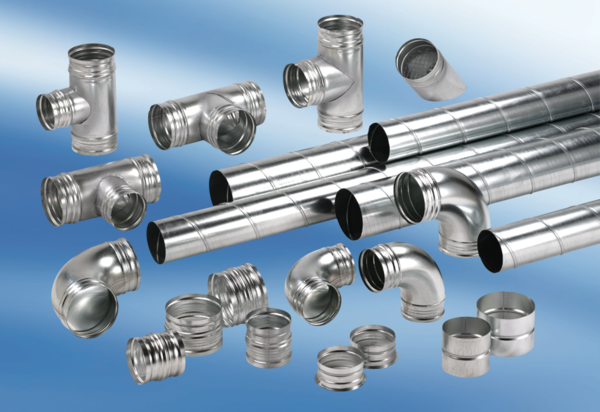 